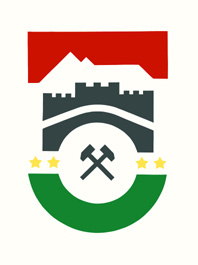 ZAHTJEV ZA PRISTUP INFORMACIJAMAMolim vas da mi omogućite pristup informaciji:Način na koji želim pristupiti informacijama:a) neposredni uvidb) slanje informacije na kućnu adresuc) umnožavanje informacije(zaokružiti način)NAPOMENA: Zahtjev za pristup ličnoj informaciji mora sačiniti i potpisati fizičko lice na koje se odnosi tražena informacija ili zakonski zastupnik, odnosno opunomoćenik. Prilikom podnošenja zahtjeva za pristup ličnoj informaciji potrebno je predočiti identifikacioni dokument sa slikom, odnosno dokaz o zakonskom zastupanju ili punomoć.Prilog:  podnosilac zahtjeva:ime:podnosilac zahtjeva:prezime:Vareš:podnosilac zahtjeva:adresa:Datumpodnosilac zahtjeva:telefon: